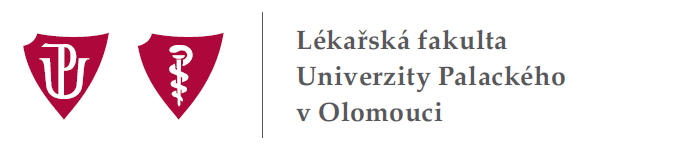 ZÁPIS č. 7/2015z porady vedení Lékařské fakulty Univerzity Palackého v Olomouci,která se konala dne 27. října 2015 v 14:00 hodin v pracovně děkana na Děkanátu LF UPOmluvena: prof. RNDr. Hana Kolářová, CSc.Splněné úkoly:5/7 Připravit porovnání kritérií pro habilitační řízení a řízení ke jmenování profesorem, která jsou platná na LF UP, s ostatními lékařskými fakultami v ČR.6/1 Předložit žádost o post hostujícího profesora na Ústavu sociálního lékařství a veřejného zdravotnictví LF UP pana assoc. Prof. Jitse P. van Dijka, MD, PhD. (UMC of Croningen) k projednání v AS LF UP. 6/2 Informovat doc. PhDr. K. Ivanovou, Ph.D. a PhDr. M. Klugara, Ph.D. o studijních oblastech, které by měl obsahovat plánovaný studijní program veřejné zdravotnictví. Úkoly ke splnění:4/5 Zajistit, aby grafický manuál LF UP byl rozpracován pro jednotlivá pracoviště fakulty.Z: proděkan prof. Papajík5/5 Organizačně připravit společně se studenty akci setkání děkana LF UP s akademickou obcí a rozsvícení vánočního stromečku na LF UP, která se bude konat ve středu 2. 12. 2015.Z: proděkanka prof. Sovová 6/3 Zastoupit děkana LF UP na slavnostní promoci doktorů a předání jmenovacích dekretů docentům v pátek 11. 12. 2015. Z: proděkanka prof. Kolářová7/1 Zúčastnit se oslavy „Medické 1/2ení 2015“, které se bude konat dne 16. 11. 2015 od 20:30 hodin v S-klubu.Z: děkan LF UP7/2 Odpovědět prof. MUDr. Čestmíru Neoralovi, CSc. na žádost o změnu pro konání SRZ v souladu s rozhodnutím vedení LF UP.Z: děkan LF UP7/3 Kontaktovat Mgr. P. Svobodovou z Katedry romanistiky FF UP s žádostí o upřesnění organizace setkání velvyslankyně Portugalska s děkanem LF UP a proděkanem prof. J. Ehrmannem, které proběhne dne 19. 11. 2015 v rámci její návštěvy na UP.Z: děkan LF UP7/4 Na základě návrhu Oborové rady Anatomie, histologie a embryologie odvolat příslušné školitele a jmenovat navržené.Z: děkan LF UP7/5 Zúčastnit se akce „Běh proti diabetu“, který se uskuteční dne 11. 11. 2015 od 17:00 hodin ve Smetanových sadech.Z: děkan LF UP7/6 Navštívit třetí ročník akce „Neznáš -  nezachráníš“, kterou pořádá Spolek mediků LF UP dne 3. 11. 2015 od 16:00 hodin v Malé levé posluchárně a v prostoru budovy TÚ LF UP.Z: děkan LF UP7/7 Zúčastnit se oslavy 25. výročí založení Kliniky tělovýchovného lékařství a kardiovaskulární rehabilitace FNOL a LF UP, která proběhne ve středu 4. 11. 2015.Z: děkan LF UPAgenda děkana:„Medické 1/2ení 2015“Děkan LF UP informoval, že obdržel pozvání na oslavu úspěšného absolvování poloviny studia mediků Všeobecného lékařství, které se bude konat dne 16. 11. 2015 od 20:30 hodin v S-klubu. Děkan potvrdil účast na této akci pořádané studenty.Žádost o umístění výstavy v prostorách budovy TÚ LF UPDěkan seznámil vedení fakulty s žádostí české ředitelky Konfuciovy akademie Mgr. Lucie Laníkové o umístění výstavy v prostorách budovy TÚ LF UP (spojovací koridor před knihovnou). Jedná se o výstavu historie tradiční čínské medicíny, která je připravena ve spolupráci s Konfuciovou akademií Tradiční čínské medicíny v Londýně. Na 20 rollbannerech je zmapována historie TCM od starověku po současnost. Výstava by měla být umístěna v prostorách LF UP v době od 9. 11. do 30. 11. 2015. Vedení LF UP vyslovilo souhlas s výše uvedenou žádostí. Děkan současně v odpovědi paní ředitelce uvedl, že umístění jakékoliv výstavy v prostorách LF UP musí být schváleno vedením fakulty v rámci oficiální žádosti.Žádost o změnu termínu státních rigorózních zkoušek (SRZ)Děkan LF UP otevřel otázku vyřízení žádosti přednosty I. chirurgické kliniky a předsedy oborové rady chirurgie prof. MUDr. Čestmíra Neorala, CSc. o změnu termínu pro konání SRZ. Tento problém byl intenzivně řešen, nicméně posunutí termínů pro konání SRZ (15. 2. – 19. 2. 2016) není z legislativních a organizačních důvodů možný. Děkan v souladu s rozhodnutím vedení fakulty odpoví na uvedenou žádost.Zlaté Hory 2016Děkan LF UP oznámil, že se budou konat Zlaté Hory 2016 a přislíbil svou účast. Bližší organizace Zlatých Hor 2016 bude projednána na setkání vedení LF UP se studentskými zástupci fakulty, které se bude konat v úterý 10. 11. 2015 v 16:00 hodin v zasedací místnosti děkanátu, Tř. Svobody 8.Srovnání kritérií pro habilitační řízení a řízení ke jmenování profesoremDěkan LF UP poděkoval proděkanu prof. Papajíkovi za vypracování srovnání kritérií pro habilitační řízení a řízení ke jmenování profesorem na UP, UK a MU – viz příloha č. 1. Děkan LF UP zahájil diskusi k tomuto bodu a sdělil, že tato kritéria budou projednána s celou akademickou obcí LF UP, tedy na zasedání AS LF UP, VR LF UP a na setkání děkana LF UP s vedoucími zaměstnanci fakulty. Doporučení Vědecké rady UPDěkan LF UP otevřel otázku, která byla diskutována na jednání VR UP dne 26. 10. 2015. Tato otázka se týká publikačního překryvu mezi uchazečem řízení ke jmenování profesorem a členy hodnotící komise. VR UP doporučuje omezení publikačního překryvu. Děkan oznámil, že tato záležitosti bude projednána na zasedání AS LF UP, VR LF UP a na setkání děkana LF UP s vedoucími zaměstnanci fakulty. Návštěva portugalské velvyslankyněDěkan LF UP oznámil, že dne 19. 11. 2015 navštíví UP velvyslankyně Portugalska a v rámci její návštěvy proběhne i schůzka s děkanem LF UP prof. MUDr. M. Kolářem, Ph.D. a proděkanem prof. MUDr. J. Ehrmannem, Ph.D. Děkan bude kontaktovat Mgr. P. Svobodovou z Katedry romanistiky FF UP a upřesní organizaci tohoto setkání.Ekonomické informace ze zasedání Předsednictva Rady vysokých škol Děkan LF UP seznámil vedení fakulty se skutečnostmi uvedenými v zápisu ze zasedání Předsednictva Rady vysokých škol ze dne 22. 10. 2015. Předsedkyně Ekonomické komise Rady vysokých škol JUDr. Valová oznámila, že v meziročním celkovém rozpočtu MŠMT dochází k nárůstu o 4 343 670 tis. Kč, z toho regionální školství 4 301 865 tis. Kč. V rozpočtu vysokých škol dochází k poklesu o 1 314 657 tis. Kč, u VaV dochází k poklesu o 1 785 421 tis. Kč. Předsednictvo RVŠ považuje razantní meziroční snížení rozpočtu vysokých škol na rok 2016 o  6,12 % za bezprecedentní a kvalifikovaně neodůvodněné. Dle RVŠ není relevantní odkazovat na střednědobý výhled státního rozpočtu, který v oblasti vysokého školství nevycházel z reálných odhadů. Neobstojí ani argument týkající se snižování počtu studentů vysokých škol. Tento sice opravdu od roku 2013 klesá, stále však neklesl na úroveň roku 2008, kdy ovšem rozpočet na vzdělávací činnost vysokých škol činil 24,1 mld. Kč.Hodnocení výzkumných organizacíDěkan LF UP otevřel otázku hodnocení výzkumných organizací v rámci RIV bodů. Uvedl, že v průběhu dvou týdnů by měla být k dispozici předběžná informace o počtu RIV bodů za období 2009 - 2013. Návrh na odvolání školitelů a jmenování nových školitelůDěkan LF UP informoval vedení fakulty o žádosti Oborové rady Anatomie, histologie a embryologie návrhu na odvolání školitelů a jmenování nových školitelů. Děkan oznámil, že na základě návrhu oborové rady odvolá příslušné školitele a bude jmenovat navržené. Požádal proděkana doc. Modrianského o administraci této záležitosti.Oznámení o vypsání výběrového řízeníDěkan LF UP oznámil, že bude vypsáno výběrové řízení na obsazení funkce přednosty Kliniky ústní, čelistní a obličejové chirurgie FNOL a LF UP.Možnost založit pobočku UP v BhútánuDěkan informoval, že rektor UP požádal o vyjádření fakult k možnosti založení pobočky UP v Bhútánu. Uvedl, že Royal University of Bhútán (http://www.rub.edu.bt/) hledá partnera v Evropě pro spolupráci se zajištěním Ph.D. studia v oblasti „Science“. Vedení fakulty po projednání odsouhlasilo závěr, že pro LF UP je založení pobočky v Bhútánu nereálné.Běh proti diabetuDěkan LF UP oznámil, že dne 11. 11. 2015 od 17:00 hodin ve Smetanových sadech se bude konat „Běh proti diabetu“, na jehož organizaci se podílí IFMSA. Děkan se běhu zúčastní.„Neznáš-nezachráníš“Děkan informoval o pozvání Spolku mediků LF UP na třetí ročník „Neznáš -  nezachráníš“, která je zaměřena na výuku první pomoci pro studenty UP. Uvedená akce se uskuteční dne 3. 11. 2015 od 16:00 hodin v Malé levé posluchárně a v prostoru budovy TÚ LF UP. Děkan LF UP oznámil, že potvrdil účast.Předání Zlaté medaile Za zásluhy o rozvoj UPDěkan LF UP informoval, že v pondělí 26. 10. 2015 rektor UP předal Zlatou medaili Za zásluhy o rozvoj UP doc. MUDr. Alžbětě Holibkové, CSc. – viz následující odkaz: http://www.lf.upol.cz/.Oslava 25. výročí založení Kliniky tělovýchovného lékařství a kardiovaskulární rehabilitaceVe středu 4. 11. 2015 proběhne oslava 25. výročí založení Kliniky tělovýchovného lékařství a kardiovaskulární rehabilitace FNOL a LF UP. V rámci těchto oslav se uskuteční Přednáškový večer Spolku lékařů v Olomouci s názvem „Pohybem ke zdraví“ – viz následující odkaz: http://www.lf.upol.cz/kalendar-akci/cal/2015/11/04/event/view-list%7Cpage_id-13051/tx_cal_phpicalendar/5669/Různé:Prof. MUDr. Eliška Sovová, Ph.D., MBAKalendář LF UP 2016Vedení LF UP bylo seznámeno s přípravou fakultního kalendáře pro rok 2016.Radicés - Kořeny 2016 Vedení LF UP odsouhlasilo termín konání společného setkání absolventů, studentů a učitelů       LF UP Radicés/Kořeny 2016 v sobotu 16. 4. 2016. Organizací je pověřena proděkanka prof. Sovová.Prof. MUDr. Jiří Ehrmann, Ph.D.Setkání vedení LF UP se studentskými zástupciProděkan prof. Ehrmann připomenul, že na setkání vedení LF UP se studentskými zástupci v úterý 10. 11. 2015 bude přítomna Mgr. Z. Kullová, která bude informovat v záležitosti týkající se studijních pobytů Erasmus. Upozornění studentům General Medicine a DentistryVšem studentům programů General Medicine a Dentistry byl rozeslán mail s upozorněním, že dne 31. 10. 2015 po 13:00 hodině se na Horním náměstí v Olomouci chystá demonstrace proti imigraci, islámu, cizincům, a poté pochod ulicemi Ztracenou a Denisovou na náměstí Hrdinů, Tř. Svobody a zpět na Horní náměstí. Další demonstrace proti imigraci, islámu, cizincům je ohlášena na den 7. 11. 2015 po 13:00 hodině předběžně také na Horním náměstí.Schůzka zástupců spolku PEPA s proděkanemVedení fakulty bylo informováno, že ve čtvrtek 22. 10. 2015 se konala schůzka zástupců spolku studentů General Medicine PEPA s proděkanem prof. Ehrmannem. Oslovení absolventů anglických studijních programů Absolventům anglických studijních programů bude rozesláno PF 2016 a současně se bude zjišťovat zájem o účast na společném setkání absolventů LF UP.MUDr. Vladislav Raclavský, Ph.D.Projednání stavu anglického studijního programuPrezentace proděkana prof. Ehrmanna o stavu anglického studijního programu proběhne v rámci zasedání Akademického senátu LF UP dne 15. 12. 2015.Příští porada vedení Lékařské fakulty Univerzity Palackého v Olomouci se bude konat v úterý              3. listopadu 2015 v 14:00 hodin v knihovně Ústavu mikrobiologie LF UP, Hněvotínská 3.Zápis schválil: prof. MUDr. Milan Kolář, Ph.D., děkan LF UPZapsala: Ivana KlosováPříloha č. 1